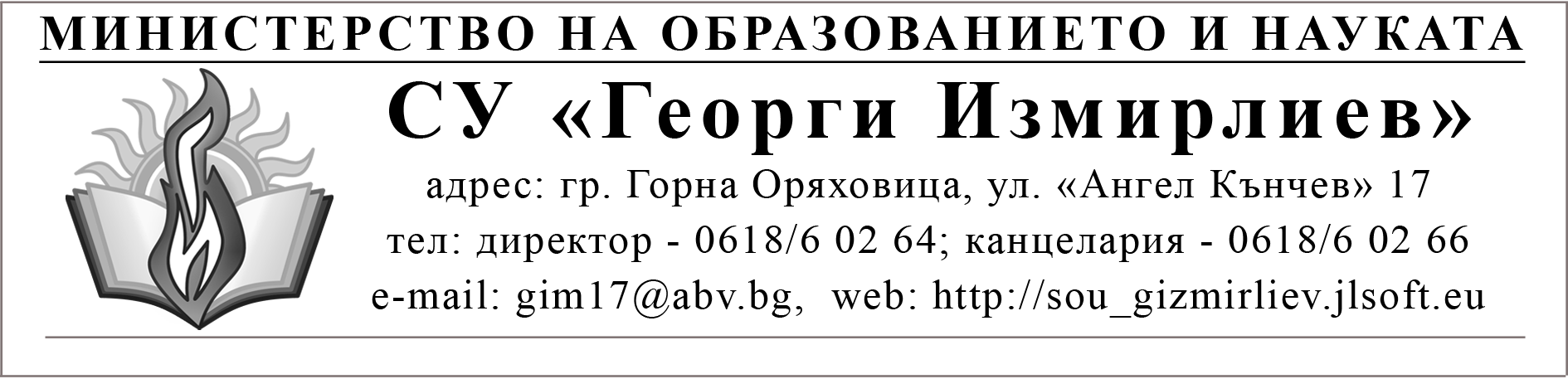 Г Р А Ф И Кза часовете по свободно избираема подготовка и
за факултативните избираеми часове
през първия учебен срок на учебната 2020/2021 година                                       Утвърдил:ДИРЕКТОР ...........................................                                                                                                            /Криси Аврамова/№УчителУчебен предметКласДенНачален часСтая1Кремена ЕнчеваГражданско образованиеФУЧІ вСряда15,301012Диляна ГрозеваБиология и здравно образованиеСИПХІІ бЧетвъртък13,35211